О проведении ВПР в 5-9 классах  и ДКР в 10-м классе, в сентябре - октябре  2020 годаВсероссийские проверочные работы (ВПР)В соответствии с приказом   Рособрнадзора   от 05.08.2020 № 821 (прилагается) ВПР будут проведены    в    сентябре -  октябре 2020 года    в    качестве    входного    мониторинга    качества образования.Проверочные работы проводятся: для обучающихся 5 класса — по материалам 4 класса по каждому из учебных предметов: «Русский язык», «Математика», «Окружающий мир»;для обучающихся 6 класса — по материалам 5 класса по каждому из учебных предметов: «Русский язык», «Математика», «История», «Биология»;для обучающихся 7 класса — по материалам 6 класса по каждому из учебных предметов: «Русский язык», «Математика», «История», «Биология», «География», «Обществознание»;для обучающихся 8 класса — по материалам 7 класса по каждому из учебных предметов: «Русский язык», «Математика», «История», «Биология», «География», «Обществознание», «Физика», «Английский язык»;для обучающихся 9 класса — по материалам 8 класса по каждому из учебных предметов: «Русский язык», «Математика», «История», «Биология», «География», «Обществознание», «Физика», «Химия».ДЕМОВЕРСИИ ВПР МОЖНО ПОСМОТРЕТЬ ЗДЕСЬ:Диагностические работы в 10 классе в сентябре- октябре 2020 г.
В соответствии с письмом Рособрнадзора от 13.07.2020 №10-352 и письмом ФГБУ "ФЦТ" от 05.08.2020 №509/02, в сентябре - октябре 2020 г. все регионы Российской Федерации будут проводить диагностические работы в 10х классах.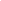 Предварительное расписание диагностических работ в МБОУ СОШ №122.09.2020 - Русский язык29.09.2020 – Математика30.09.2020 – Информатика06.10.2020 – География07.10.2020 – Физика12.10.2020 – Биология13.10.2020 – Химия19.10.2020 - Обществознание20.10.2020 – ИсторияПродолжительность диагностических работ по предметам:Русский язык, Математика, Литература - 3 часа 55 минут (235 минут)
Обществознание, Физика, Биология, История - 3 часа (180 минут)
Информатика и ИКТ - 2 часа 30 минут (150 минут)
Химия (модель №2) - 2 часа 20 минут (140 минут)
Иностранный язык (письменная часть) - 2 часа, Устная часть - 15 минут
География - 2 часа (120 минут)Если обучающийся по каким-либо причинам не может присутствовать на ДР, то в таком случае предусмотрены резервные дни для их выполнения.